                                                 1 урок   08.30 - 09.10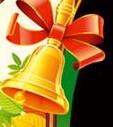                      2 урок   09.20 - 10.00                      3 урок   10.10 - 10.50                     4 урок   11.10 - 11.50                      5 урок   12.10 - 12.50                      6 урок   13.00 - 13.40